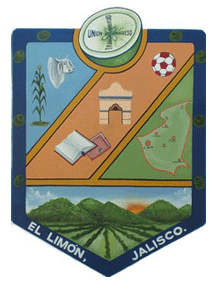 H. AYUNTAMIENTO EL LIMON JALISCO PATRIMONIO MUNICIPAL  2018-2021                                                                             Juez MunicipalJUEZ MUNICIPAL Descripción del bien No .Inventario Ubicación ValorEstado FísicoJUEZ MUNICIPALSello Juzgado Municipal el limón jalJM-1821-0019Presidencia $ 150( b )JUEZ MUNICIPALImpresora Marca brother Modelo DCP-1617NW No. U63980DN268418JM-1821-0007Presidencia $ 700( r )JUEZ MUNICIPALEscritorio de madera color negro con 2 cajones JM-1821-0011Presidencia$ 600( r )JUEZ  MUNICIPAL Mueble de madera color amarillo con dos divisiones JM-1821-0015Presidencia$ 100( r )JUEZ MUNICIPAL Silla de madera color café JM-1821-0003Presidencia $ 60( r )JUEZ MUNICIPALSilla de madera color café JM-1821-0023Presidencia$ 60( r )JUEZ MUNICIPALSilla de madera color café JM-1821-0027Presidencia$ 60( r )JUEZ MUNICIPALVentilador color negro marca BLACKSTONE modelo CTF-2019 CASCADEJM-1821-0017Presidencia$ 1,102( b )JUEZ MUNICIPALLAP TOP marca ASUS NS:K7N0GR10B97630FJM-1821-0025Presidencia $ 4,856.03( b )JUEZ MUNICIPALSilla de posiciones color negro forro de telaJM-1821-0001PRESIDENCIA$300.00(r)